                         Coffee Grove and Café 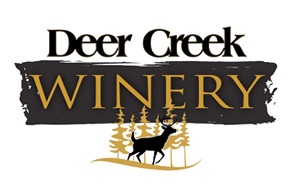 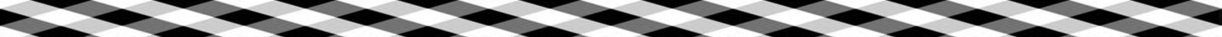 Flatbread Pizzas ……………….…Small/$8   Large/$12Spiced Tomato & Mozzarella ~ Feta & Pepper jack CheesePeach & Feta ~ Pineapple & Feta ~ Apple & Feta Cherry & Feta ~ Breakfast StyleGourmet Plate…………….… Regular/$8    Triple/$20Includes: Cheese, Meat, Crackers, & Bread/Dipping OilGourmet Pretzel………….…………………………….. $4Dips: Riesling Cheese ~ Pinot Pimento Spicy n’ Sweet MustardFried Tortillas (2)……………………………………….…. $5Dips: Hummus ~ Pinot PimentoDCW Delectables/Sorbet…………Pint/$6   Dish/$3Deer Creek Raspberry ~ Lemon Riesling ~ Sassy SangriaTropical Pinto Grigio ~ Peachy ColadaDCW Signature Cheesecake………….….……………..$4Toppings: Raspberry ~ Caramel ~ ChocolateCoffee Anyone? Flavorings are included in pricing!Coffee……...………..$2		Cappuccino………….…$4Latte…………………$4		Espresso……………..…$1.5Affagato……..…….$4		Hot chocolate……..$3.5Wine Shot……….$0.5		Espresso Shot……..…$0.5Smoothie…………..$5Pumpkin Pie ~ S’more ~ Samoa CookiePeanut Butter Banana ~ Chocolate BananaStrawberry Banana ~ Strawberry ~ Peach                         Coffee Grove and Café Flatbread Pizzas ……………….…Small/$8   Large/$12Spiced Tomato & Mozzarella ~ Feta & Pepper jack CheesePeach & Feta ~ Pineapple & Feta ~ Apple & Feta Cherry & Feta ~ Breakfast StyleGourmet Plate…………….… Regular/$8    Triple/$20Includes: Cheese, Meat, Crackers, & Bread/Dipping OilGourmet Pretzel………….…………………………….. $4Dips: Riesling Cheese ~ Pinot Pimento Spicy n’ Sweet MustardFried Tortillas (2)……………………………………….…. $5Dips: Hummus ~ Pinot PimentoDCW Delectables/Sorbet…………Pint/$6   Dish/$3Deer Creek Raspberry ~ Lemon Riesling ~ Sassy SangriaTropical Pinto Grigio ~ Peachy ColadaDCW Signature Cheesecake………….….……………..$4Toppings: Raspberry ~ Caramel ~ ChocolateCoffee Anyone? Flavorings are included in pricing!Coffee……...………..$2		Cappuccino………….…$4Latte…………………$4		Espresso……………..…$1.5Affagato……..…….$4		Hot chocolate……..$3.5Wine Shot……….$0.5		Espresso Shot……..…$0.5Smoothie…………..$5Pumpkin Pie ~ S’more ~ Samoa CookiePeanut Butter Banana ~ Chocolate BananaStrawberry Banana ~ Strawberry ~ Peach